PRIMER AÑO MEDIO QUIMICA   PRIMER SEMESTRE AÑO 2021         Puntaje : 30 puntosObjetivos : 1- Retroalimentar contenidos referidos  la estructura y manejo de la Tabla Periódica, el átomo y los elementos químicos.2- Definir y representar los tipos de Enlace químico.Analice y observe la Tabla Periódica: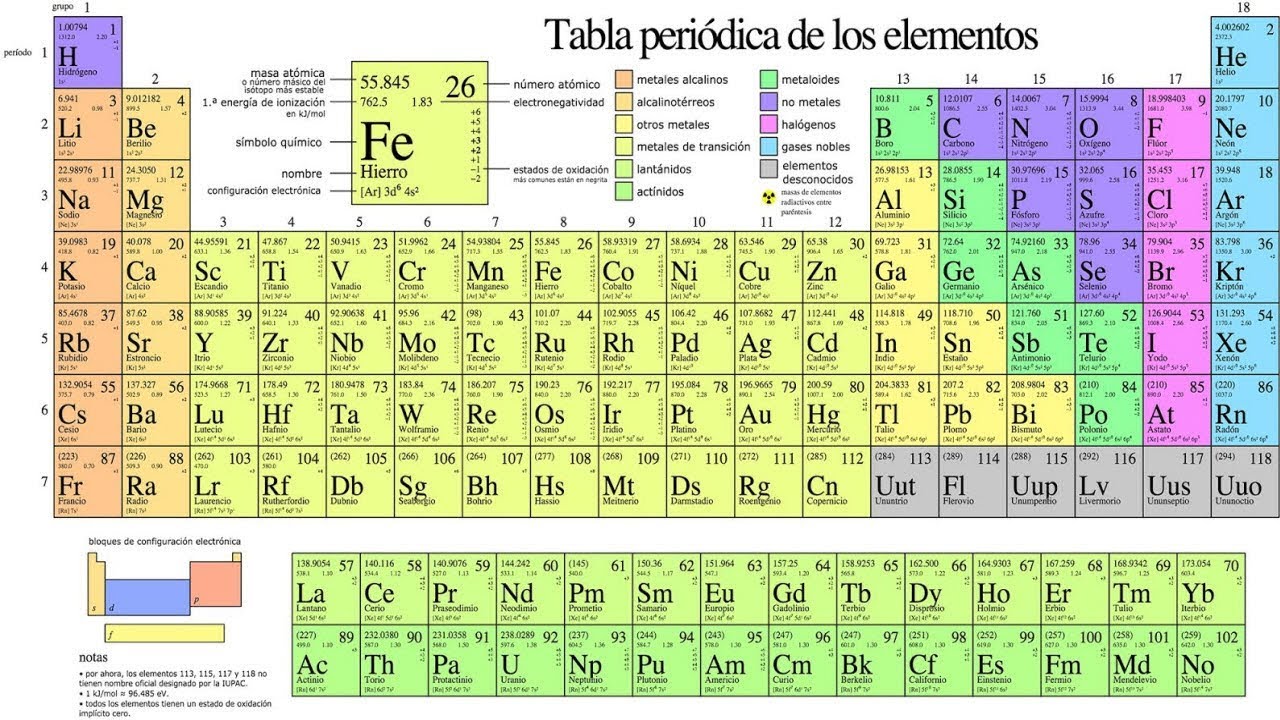 1- De los elementos representados en el  período 3 diga:.Nombre los elementos químicos que integran este período. 4 puntos.Diga de cada elemento químico la cantidad de protones , electrones y neutrones que presenta cada átomo.2- Investigue en los conceptos de Enlace químico y tipos de enlace. 4 puntos3-Represente y ejemplifique en los tipos de Enlace químico. 6 puntos4-Observa las fórmulas químicas representadas:                  a) NaCl    b) AlCl3   c) SiO2   d) K2S   e) Na3PO4    f) Cl2. Nombre las fórmulas químicas representadas.4 puntos.Clasifique el tipo de enlace que presentan estas sustancias. 3.Clasifique en simple o compuestas las fórmulas químicas de estas sustancias. 3. Diga las cantidades de átomos de cada elemento en las fórmulas químicas representadas.6